Обработка изделий: Кромки фанеры закруглены и шлифованы, окрашены. Для окраски элементов из влагостойкой фанеры применяется водно-дисперсионное покрытие, устойчивое к атмосферному и химическому воздействию. На фанерных элементах нанесено стилизованное изображение износостойкими красками на UV-принтере. Финишное покрытие - водно-дисперсионный лак с добавлением биоцидной добавки НАНОСЕРЕБРО.Изделия из металла имеют плавные радиусы закругления и тщательную обработку швов. Для покрытия изделий из стали используется экологически чистое, обладающее хорошей устойчивостью к старению в атмосферных условиях, стабильностью цвета антикоррозийное, выдерживающее широкий диапазон температур, двойное порошковое окрашивание.В целях безопасности все отдельно выступающие детали и резьбовые соединения закрыты пластиковыми колпачками, края болтов закрыты пластиковыми заглушками.Закладные детали опорных стоек – двойное порошковое окрашивание.Соответствие стандартам: Все изделия ТМ СКИФ спроектированы и изготовлены согласно национальному стандарту РФ, а именно ГОСТ Р52169-2012, ГОСТ Р52168-2012.Оборудование изготовлено по чертежам и техническим условиям изготовителя и соответствует требованиям ТР ЕАЭС 042/2017.Паспорт на изделие: на русском языке, согласно ГОСТ Р 52301-2013, раздел 5.Гарантийный срок на изделия 12 месяцевНазначенный срок службы 10 лет.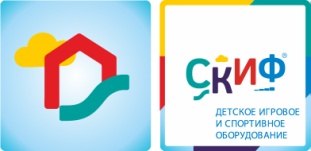 МФ 10.01.09 Домик с часамиМФ 10.01.09 Домик с часамиМФ 10.01.09 Домик с часамиКомплектацияКомплектацияКомплектацияКол-воЕдиница измерения1СтолбыВыполнены из деревянного бруса, кромки бруса тщательно шлифованы, окрашены в коричневый цвет. Размер:  100х100х1500 мм- 5 штРазмер:  100х100х800 мм   - 1 шт1комплектБортаВыполнены из влагостойкой фанеры толщиной 18 мм, кромки фанеры тщательно шлифованы, окрашены в синий и желтый цвет. Размеры различные  1200х1730 –2 шт (разные)950х1310   -  2 шт950х530     -  1 шт400х530     - 1 шт1комплектСтоликВыполнена из влагостойкой фанеры толщиной 18 мм, кромки фанеры тщательно шлифованы, окрашены в красный цвет. Размеры: 820х330х18,1шт2ЛавкаВыполнена из влагостойкой фанеры толщиной 18 мм, кромки фанеры тщательно шлифованы, окрашены в желтый цвет. Размеры: 820х230х18, 2шт3АркаВыполнена из влагостойкой фанеры толщиной 18 мм, кромки фанеры тщательно шлифованы, окрашены в желтый цвет Размеры:950х260х18 мм 2шт4КрышаВыполнена из влагостойкой фанеры толщиной 15 мм, кромки фанеры тщательно шлифованы, окрашены в красный цвет. Размеры: 2440х1030х15 мм – 1 шт 1400х1030х15 мм – 1 шт1комплект5Полы Выполнены из влагостойкой ламинированной фанеры толщиной 18 мм, кромки фанеры тщательно шлифованы, окрашены в коричневый цвет. Настил пола укладывается на лаги  из влагостойкой фанеры толщиной  24 мм. Лаги окрашены в зеленый цвет. Размер настила1910х1220 мм.1комплект6НаличникиВыполнены из влагостойкой фанеры толщиной 15 мм, кромки фанеры тщательно шлифованы, окрашены в белый цвет. Размеры 664х10012шт7ЧасыВыполнен из влагостойкой фанеры толщиной 15 мм. Состоят из двух кругов 400 мм желтый – 1 шт310 мм белый с YF печатью – 1 шт1комплект8Габариты (ДхШхВ), мм1720х2500х19001720х2500х19001720х2500х19009Зона безопасности, мм 4720х55004720х55004720х5500